Ⅲ． 第１４回子ども虐待防止オレンジリボンたすきリレー2022実施報告全コース図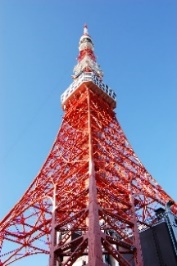 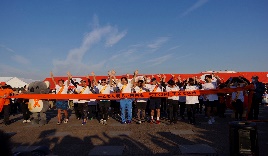 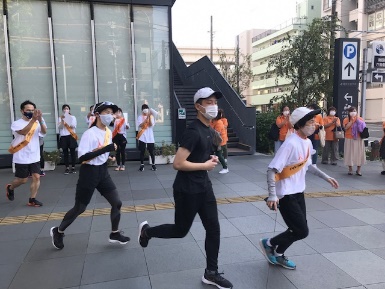 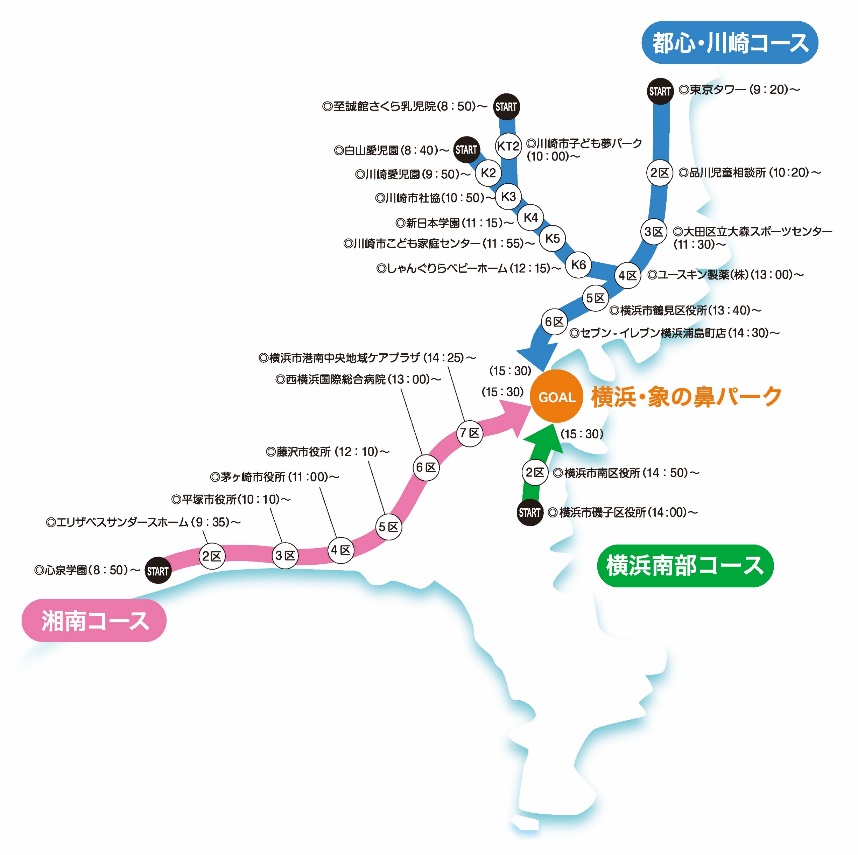 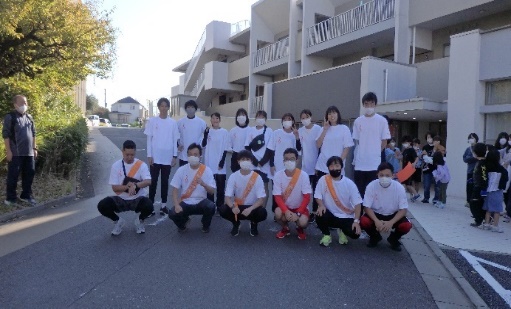 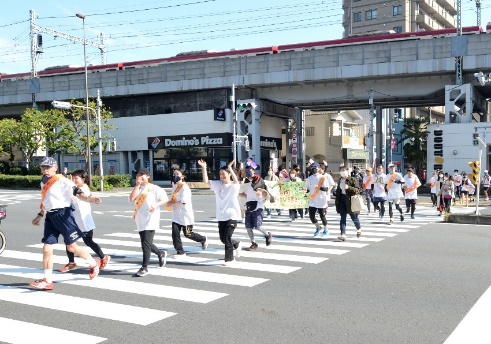 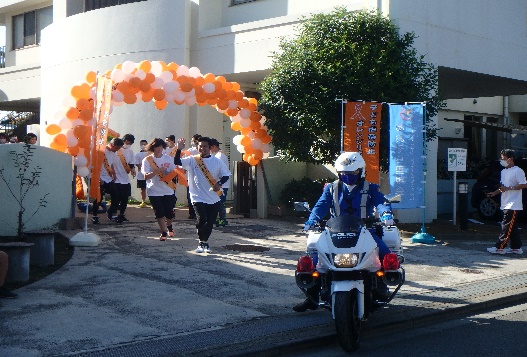 